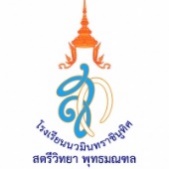 แบบบันทึกสรุปรายงานผลการดูแลช่วยเหลือนักเรียน ระดับชั้นมัธยมศึกษาปีที่ ……/…… ประจำปีการศึกษา 2563คุณครูที่ปรึกษา 1. .………………………………………………..… 2. …………………….……………………………….โรงเรียนนวมินทราชินูทิศ สตรีวิทยา พุทธมณฑลจำนวนนักเรียน......................คน1. นักเรียนกลุ่มปกติ 	จำนวน ................... คน 		คิดเป็นร้อยละ......................2. นักเรียนกลุ่มเสี่ยง 	จำนวน ................... คน 		คิดเป็นร้อยละ......................3. นักเรียนกลุ่มมีปัญหา	จำนวน ................... คน	 	คิดเป็นร้อยละ......................4. นักเรียนที่มีความต้องการพิเศษ จำนวน ................... คน	 คิดเป็นร้อยละ......................ได้รับการพัฒนาและช่วยเหลือได้แล้วจำนวน ……..….…. คน  ส่งต่อภายใน/ภายนอกจำนวน ……….……คนผลการดำเนินงานการดูแลช่วยเหลือ  จำแนกตามลักษณะปัญหาของนักเรียนลงชื่อ ............................................ 		ลงชื่อ ...............................................  	(.....................................................)       		(........................................................)คุณครูที่ปรึกษา				  	   คุณครูที่ปรึกษา ลงชื่อ .............................................(.......................................................)   หัวหน้าระดับชั้นลักษณะปัญหาการคัดกรองนักเรียนการคัดกรองนักเรียนการคัดกรองนักเรียนได้รับการพัฒนาและช่วยเหลือได้แล้วส่งต่อส่งต่อลักษณะปัญหาปกติเสี่ยงมีปัญหาได้รับการพัฒนาและช่วยเหลือได้แล้วภายในภายนอก1. ด้านการเรียน2. ด้านสุขภาพ3. ด้านเศรษฐกิจ4. ด้านสวัสดิการและความปลอดภัย5. ด้านพฤติกรรมการใช้สารเสพติด6. ด้านพฤติกรรมการใช้ความรุนแรง7. ด้านพฤติกรรมทางเพศ8. ด้านการติดเกม3. ด้านการใช้เครื่องมือสื่อสารอิเล็กทรอนิกส์อื่นๆระบุ..........................